Муниципальное автономное дошкольное образовательное учреждение детский сад комбинированного вида «Югорка»Подготовил: воспитатель МАДОУ ДСКВ «Югорка» Каминская Ксения АлександровнаАкция по ПДД «Мы пешеходы» В конце сентября я со своими детьми провела  акцию «Мы пешеходы».Цель: Привлечь внимание взрослых и детей – водителей и пешеходов к важной проблеме. Закрепить Правила Дорожного Движения и напомнить о важности их соблюдения для личной безопасности. Прежде чем пойти на экскурсию мы провели беседу, вспомнили правила дорожного движения пешеходов. 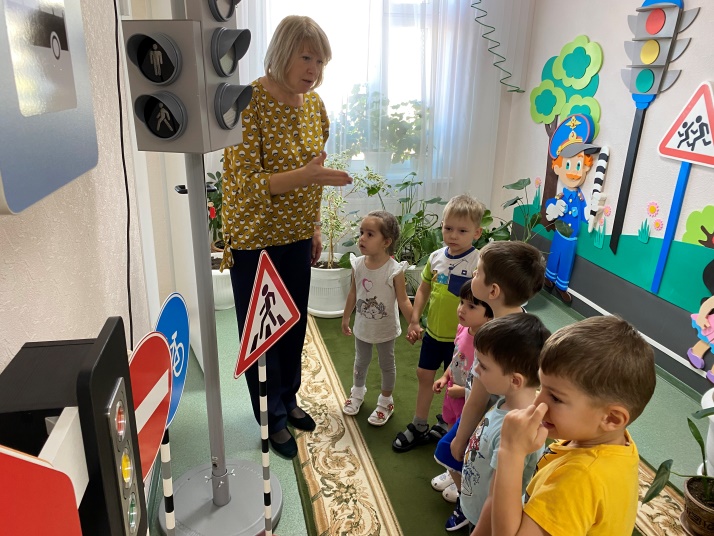 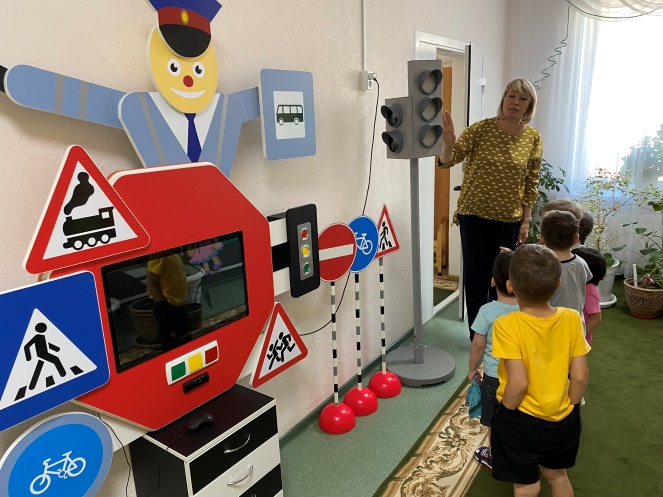 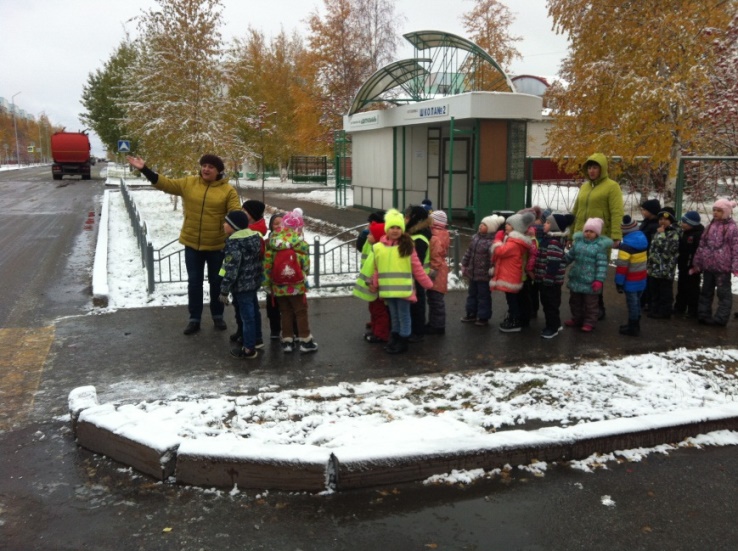 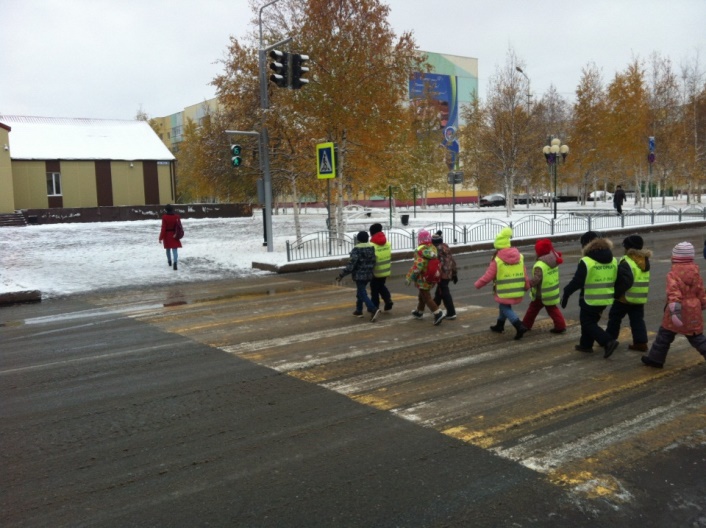 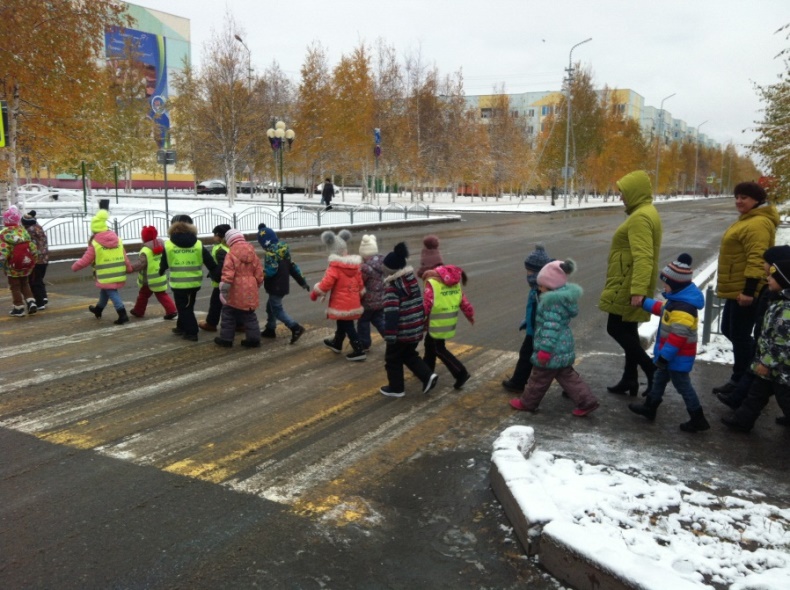 